Pedigree of:AM Ch
Pero's Cayenne of N'Gi
F
HC597505 (USA)
19 Dec 1978
 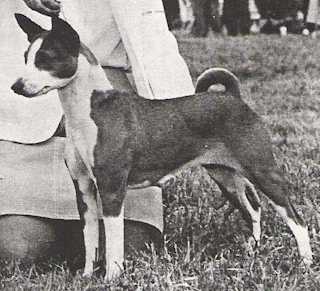 AM Ch
Pero's Krugerrand
HC389401 (USA)
7 Dec 1976
 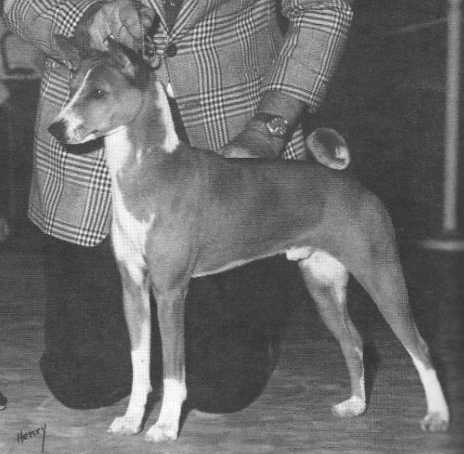 AM/CAN Ch
Enzi Kidogo of Sun Diata
CKC 972483 (USA)
13 Dec 1975AM/CAN Ch
Dogo Birocco of Sun Diata
CKC 973461 (USA)AM Ch
Fula Sirocco of the CongoPedigree of:AM Ch
Pero's Cayenne of N'Gi
F
HC597505 (USA)
19 Dec 1978
 AM Ch
Pero's Krugerrand
HC389401 (USA)
7 Dec 1976
 AM/CAN Ch
Enzi Kidogo of Sun Diata
CKC 972483 (USA)
13 Dec 1975AM/CAN Ch
Dogo Birocco of Sun Diata
CKC 973461 (USA)Bia of Sun DiataPedigree of:AM Ch
Pero's Cayenne of N'Gi
F
HC597505 (USA)
19 Dec 1978
 AM Ch
Pero's Krugerrand
HC389401 (USA)
7 Dec 1976
 AM/CAN Ch
Enzi Kidogo of Sun Diata
CKC 972483 (USA)
13 Dec 1975AM Ch
B'Tasi Bronze Kianga
HB827535 (USA)AM Ch
Fula Bronze of the CongoPedigree of:AM Ch
Pero's Cayenne of N'Gi
F
HC597505 (USA)
19 Dec 1978
 AM Ch
Pero's Krugerrand
HC389401 (USA)
7 Dec 1976
 AM/CAN Ch
Enzi Kidogo of Sun Diata
CKC 972483 (USA)
13 Dec 1975AM Ch
B'Tasi Bronze Kianga
HB827535 (USA)Riviana Eastern DelightPedigree of:AM Ch
Pero's Cayenne of N'Gi
F
HC597505 (USA)
19 Dec 1978
 AM Ch
Pero's Krugerrand
HC389401 (USA)
7 Dec 1976
 AM Ch
Pero Precious Charm
HB984950 (USA)
5 Dec 1973AM Ch
Pero Regal Image
HB842554 (USA)AM Ch
Jarushan's Fula KhamsinPedigree of:AM Ch
Pero's Cayenne of N'Gi
F
HC597505 (USA)
19 Dec 1978
 AM Ch
Pero's Krugerrand
HC389401 (USA)
7 Dec 1976
 AM Ch
Pero Precious Charm
HB984950 (USA)
5 Dec 1973AM Ch
Pero Regal Image
HB842554 (USA)Jarushan's Sweet LeilaniPedigree of:AM Ch
Pero's Cayenne of N'Gi
F
HC597505 (USA)
19 Dec 1978
 AM Ch
Pero's Krugerrand
HC389401 (USA)
7 Dec 1976
 AM Ch
Pero Precious Charm
HB984950 (USA)
5 Dec 1973AM Ch
B'Tasi Sirdell
HB669241 (USA)AM Ch
Fula Sirocco of the CongoPedigree of:AM Ch
Pero's Cayenne of N'Gi
F
HC597505 (USA)
19 Dec 1978
 AM Ch
Pero's Krugerrand
HC389401 (USA)
7 Dec 1976
 AM Ch
Pero Precious Charm
HB984950 (USA)
5 Dec 1973AM Ch
B'Tasi Sirdell
HB669241 (USA)Riviana Eastern DelightPedigree of:AM Ch
Pero's Cayenne of N'Gi
F
HC597505 (USA)
19 Dec 1978
 AM Ch
Pero's Classy Chassis
HC271057 (USA)
19 Oct 1975AM Ch
Pero Regal Image
HB842554 (USA)
8 Dec 1972AM Ch
Jarushan's Fula Khamsin
HB420907 (USA)AM Ch
Fula Sirocco of the CongoPedigree of:AM Ch
Pero's Cayenne of N'Gi
F
HC597505 (USA)
19 Dec 1978
 AM Ch
Pero's Classy Chassis
HC271057 (USA)
19 Oct 1975AM Ch
Pero Regal Image
HB842554 (USA)
8 Dec 1972AM Ch
Jarushan's Fula Khamsin
HB420907 (USA)AM Ch
Fula Zephyr of the CongoPedigree of:AM Ch
Pero's Cayenne of N'Gi
F
HC597505 (USA)
19 Dec 1978
 AM Ch
Pero's Classy Chassis
HC271057 (USA)
19 Oct 1975AM Ch
Pero Regal Image
HB842554 (USA)
8 Dec 1972Jarushan's Sweet Leilani
HB330980 (USA)AM Ch
Fula Sirocco of the CongoPedigree of:AM Ch
Pero's Cayenne of N'Gi
F
HC597505 (USA)
19 Dec 1978
 AM Ch
Pero's Classy Chassis
HC271057 (USA)
19 Oct 1975AM Ch
Pero Regal Image
HB842554 (USA)
8 Dec 1972Jarushan's Sweet Leilani
HB330980 (USA)Binti of the VilimaPedigree of:AM Ch
Pero's Cayenne of N'Gi
F
HC597505 (USA)
19 Dec 1978
 AM Ch
Pero's Classy Chassis
HC271057 (USA)
19 Oct 1975AM Ch
B'Tasi Sirdell
HB669241 (USA)
24 Dec 1971AM Ch
Fula Sirocco of the Congo
HB57878 (England)Fulamaranta of the CongoPedigree of:AM Ch
Pero's Cayenne of N'Gi
F
HC597505 (USA)
19 Dec 1978
 AM Ch
Pero's Classy Chassis
HC271057 (USA)
19 Oct 1975AM Ch
B'Tasi Sirdell
HB669241 (USA)
24 Dec 1971AM Ch
Fula Sirocco of the Congo
HB57878 (England)Black Fula Dream of the CongoPedigree of:AM Ch
Pero's Cayenne of N'Gi
F
HC597505 (USA)
19 Dec 1978
 AM Ch
Pero's Classy Chassis
HC271057 (USA)
19 Oct 1975AM Ch
B'Tasi Sirdell
HB669241 (USA)
24 Dec 1971Riviana Eastern Delight
HB409527 (England)Riviana Golden EaglePedigree of:AM Ch
Pero's Cayenne of N'Gi
F
HC597505 (USA)
19 Dec 1978
 AM Ch
Pero's Classy Chassis
HC271057 (USA)
19 Oct 1975AM Ch
B'Tasi Sirdell
HB669241 (USA)
24 Dec 1971Riviana Eastern Delight
HB409527 (England)Riviana Shepherd's Delight